П О С Т А Н О В Л Е Н И ЕПРАВИТЕЛЬСТВА  КАМЧАТСКОГО КРАЯ             г. Петропавловск-КамчатскийПРАВИТЕЛЬСТВО ПОСТАНОВЛЯЕТ:1. Внести в абзац второй части 10 приложения к постановлению Правительства Камчатского края от 25.06.2014 № 265-П «Об установлении расходных обязательств Камчатского края по предоставлению предприятиям водного транспорта субсидий в целях возмещения недополученных доходов, возникающих в связи с перевозкой пассажиров и багажа водным транспортом в межмуниципальном сообщении на территории Камчатского края» изменение, изложив его в следующей редакции:«При предоставлении субсидий обязательными условиями их предоставления, включаемыми в договор (соглашение) о предоставлении субсидий, являются согласие предприятий водного транспорта на осуществление Министерством и органом государственного финансового контроля проверок соблюдения предприятиями водного транспорта условий, целей и порядка их предоставления и запрет приобретения предприятиями водного транспорта за счет полученных средств иностранной валюты  (за исключением операций, осуществляемых в соответствии с валютным законодательством Российской Федерации при закупке (поставке) высокотехнологичного импортного оборудования, сырья и комплектующих изделий, а также связанных с достижением целей предоставления указанных средств иных операций, определенных настоящим Порядком).».2. Настоящее постановление вступает в силу через 10 дней после дня его официального опубликования.Губернатор Камчатского края                                                             В.И. Илюхин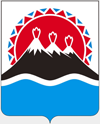 №О внесении изменения в постановление Правительства Камчатского края от 25.06.2014 № 265-П «Об установлении расходных обязательств Камчатского края по предоставлению предприятиям водного транспорта субсидий в целях возмещения недополученных доходов, возникающих в связи с перевозкой пассажиров и багажа водным транспортом в межмуниципальном сообщении на территории Камчатского края»